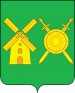 Управление образования администрации Володарского муниципального районаНижегородской областиПРИКАЗ   __10.04.2019г.__                                                                                                          №149Об утверждении мониторинга«Удовлетворённость  качеством предоставления  дошкольного образования»С целью качественной оценки услуги предоставления дошкольного образования и дальнейшей коррекции образовательной деятельности, условий  среды  дошкольных образовательных учреждений, для  предупреждения  возможных  неблагоприятных  воздействий на развитие воспитанников  ДОУ  на территории  Володарского муниципального района ПРИКАЗЫВАЮ: 1. Провести анкетирование родителей (законных представителей) детей дошкольного возраста по изучению степени удовлетворённости  качеством предоставления дошкольного образования (приложение №1) во всех дошкольных образовательных учреждениях на территории Володарского муниципального района.2. Заведующим ДОУ провести  анкетирование  родителей (законных представителей) детей дошкольного возраста и предоставить результаты в Управление образования  администрации Володарского муниципального района в срок до 26.04.2019 года электронной почтой upravlenie_kab21@mail.ru. 3. Контроль  за исполнением  приказа возложить на консультанта отдела общего и дополнительного образования Лысову О.О.Начальник Управления  образования                                  Н.Г.СоловьеваИсп. Лысова Ольга Олеговна 883136 (41301)Приложение к приказуУправления образования                                                                                                                                                    администрации Володарского муниципального района№____от______________________АНКЕТИРОВАНИЕ  родителей (законных представителей)воспитанников дошкольных образовательных учреждений«УДОВЛЕТВОРЕННОСТЬ  КАЧЕСТВОМ  ПРЕДОСТАВЛЕНИЯ  ДОШКОЛЬНОГО  ОБРАЗОВАНИЯ»ДОУ_____________________________________________Вывод:Совершенно не удовлетвореныСкорее удовлетвореныТрудно сказатьСкорее удовлетвореныПолностью удовлетвореныСостоянием материально-технической базыОснащенностью дошкольного образовательного учреждения (детская мебель, игровой и развивающий материал)Санитарно-гигиеническими условиямиОрганизацией питания в ДОУКвалифицированностью  и профессионализмом педагогов ДОУОрганизацией воспитательного и образовательного процесса в ДОУВзаимоотношениями педагогов ДОУ с  воспитанникамиВзаимоотношениями педагогов ДОУ с  родителями (законными представителями)Качеством образования (развитие ребенка в дошкольном образовательном учреждении)Степенью информированности о деятельности ДОУ (информация в приемных, сайт ДОУ…)